               Kerkhoven Lutheran Church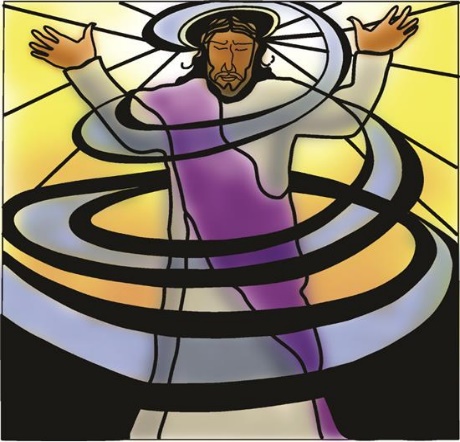                             Evangelical Lutheran Church in AmericaLiving and trusting in god’s amazing grace we welcome all   to worship, learn and serve in celebration of Christ’s love.Seventh Sunday of Easter                 May 16, 2021         9:00 AMPreludeGATHERINGCONFESSION AND FORGIVENESS 						         ELW p. 94In the name of the Father,and of the ☩ Son,and of the Holy Spirit. Amen.Almighty God, to whom all hearts are open, all desires known, and from whom no secrets are hid: cleanse the thoughts of our hearts by the inspiration of your Holy Spirit, that we may perfectly love you and worthily magnify your holy name, through Jesus Christ our Lord. Amen.Let us confess our sin in the presence of God and of one anotherSilence is kept for reflection.Most merciful God,we confess that we are captive to sin and cannot free ourselves. We have sinned against you in thought, word, and deed, by what we have done and by what we have left undone. We have not loved you with our whole heart; we have not loved our neighbors as ourselves. For the sake of your Son, Jesus Christ, have mercy on us. Forgive us, renew us, and lead us, so that we may delight in your will and walk in your ways, to the glory of your holy name.  Amen.In the mercy of almighty God, Jesus Christ was given to die for us, and for his sake God forgives us all our sins. As a called and ordained minister of the church of Christ, and by his authority, I therefore declare to you the entire forgiveness of all your sins, in the name of the Father, and of the ☩ Son, and of the Holy Spirit.  Amen.GREETING												Christ is Risen! He is Risen Indeed! Alleluia!GATHERING HYMN		 “A Hymn of Glory Let Us Sing”                     ELW #3931	A hymn of glory let us sing!New hymns throughout the world shall ring:					Alleluia! Alleluia!					Christ, by a road before untrod,					ascends unto the throne of God.					Alleluia! Alleluia!					Alleluia, alleluia, alleluia!2	The holy apostolic band					upon the Mount of Olives stand,					Alleluia! Alleluia!					and with his faithful foll'wers see					their Lord ascend in majesty.					Alleluia! Alleluia!					Alleluia, alleluia, alleluia!3	To whom the shining angels cry,					"Why stand and gaze upon the sky?"					Alleluia! Alleluia!					"This is the Savior!" thus they say,					"this is his glorious triumph day!"					Alleluia! Alleluia!					Alleluia, alleluia, alleluia!4	"You see him now, ascending high					up to the portals of the sky."					Alleluia! Alleluia!					"Hereafter Jesus you shall see					 returning in great majesty."					Alleluia! Alleluia!					Alleluia, alleluia, alleluia!5	O risen Christ, ascended Lord,					all praise to you let earth accord:					Alleluia! Alleluia!					You are, while endless ages run,					with Father and with Spirit one.					Alleluia! Alleluia!					Alleluia, alleluia, alleluia! Text: Bede, 673-735; tr. Lutheran Book of WorshipText © 1978 Lutheran Book of Worship, admin. Augsburg Fortress.GREETINGThe grace of our Lord Jesus Christ, the love of God,and the communion of the Holy Spirit be with you all.And also with you.KYRIE	              		     Spoken Responsively				ELW p. 138In peace, let us pray to the Lord.Lord, have mercy.For the peace from above,and for our salvation,let us pray to the Lord.Lord, have mercy.For the peace of the whole world,for the well-being of the Church of God,and for the unity of all,let us pray to the Lord.Lord, have mercy.For this holy house,and for all who offer here their worship and praise,let us pray to the Lord.Lord, have mercy.Help, save, comfort, and defend us, gracious Lord.Amen.HYMN OF PRAISE			“This is the Feast”     		ELW p. 140This is the feast of victory for our God.Alleluia, alleluia, alleluia.Worthy is Christ, the Lamb who was slain,whose blood set us free to be people of God.This is the feast of victory for our God.Alleluia, alleluia, alleluia.Power, riches, wisdom and strength,and honor, blessing, and glory are his.This is the feast of victory for our God.Alleluia, alleluia, alleluia.Sing with all the people of God,and join in the hymn of all creation:Blessing, honor, glory, and mightbe to God and the Lamb forever. Amen.This is the feast of victory for our God.Alleluia, alleluia, alleluia.For the Lamb who was slain has begun his reign.Alleluia.This is the feast of victory for our God.Alleluia, alleluia, alleluia.PRAYER OF THE DAYAlmighty God, your only Son was taken into the heavens and in your presence intercedes for us. Receive us and our prayers for all the world, and in the end bring everything into your glory, through Jesus Christ, our Sovereign and Lord, who lives and reigns with you and the Holy Spirit, one God, now and forever.Amen.WORDThe First Reading     Acts 1:1-11Before he is lifted into heaven, Jesus promises that the missionary work of the disciples will spread out from Jerusalem to all the world, and that the disciples will be accompanied and empowered by the Holy Spirit. His words provide an outline of the book of Acts.[Luke writes:] 1In the first book, Theophilus, I wrote about all that Jesus did and taught from the beginning 2until the day when he was taken up to heaven, after giving instructions through the Holy Spirit to the apostles whom he had chosen. 3After his suffering he presented himself alive to them by many convincing proofs, appearing to them during forty days and speaking about the kingdom of God. 4While staying with them, he ordered them not to leave Jerusalem, but to wait there for the promise of the Father. “This,” he said, “is what you have heard from me; 5for John baptized with water, but you will be baptized with the Holy Spirit not many days from now.”
  6So when they had come together, they asked him, “Lord, is this the time when you will restore the kingdom to Israel?” 7He replied, “It is not for you to know the times or periods that the Father has set by his own authority. 8But you will receive power when the Holy Spirit has come upon you; and you will be my witnesses in Jerusalem, in all Judea and Samaria, and to the ends of the earth.” 9When he had said this, as they were watching, he was lifted up, and a cloud took him out of their sight. 10While he was going and they were gazing up toward heaven, suddenly two men in white robes stood by them. 11They said, “Men of Galilee, why do you stand looking up toward heaven? This Jesus, who has been taken up from you into heaven, will come in the same way as you saw him go into heaven.”The Word of the Lord.Thanks be to God.Psalm 471Clap your hands, all you peoples;
shout to God with a joyful sound.
2For the Lord Most High is to be feared:
a great king over all the earth,
 3who subdues the peoples under us,
and the nations under our feet;
4who chooses our inheritance for us,
the pride of Jacob, whom God loves. 
 5God has gone up with a shout,
the Lord with the sound of the ram’s horn.
6Sing praises to God, sing praises;
sing praises to our king, sing praises. 7For God is king of all the earth;
sing praises with a song.
8God reigns over the nations;
God is enthroned on high.  9The nobles of the peoples have gathered as the people of the God of Abraham.
The rulers of the earth belong to God, who is highly exalted. Second Reading  Ephesians 1:15-23The risen and exalted Christ reigns over the entire universe. The author of Ephesians prays that we are given the wisdom to know the power of the risen Christ and the empowering hope that the knowledge of this inheritance provides.15I have heard of your faith in the Lord Jesus and your love toward all the saints, and for this reason 16I do not cease to give thanks for you as I remember you in my prayers. 17I pray that the God of our Lord Jesus Christ, the Father of glory, may give you a spirit of wisdom and revelation as you come to know him, 18so that, with the eyes of your heart enlightened, you may know what is the hope to which he has called you, what are the riches of his glorious inheritance among the saints, 19and what is the immeasurable greatness of his power for us who believe, according to the working of his great power. 20God put this power to work in Christ when he raised him from the dead and seated him at his right hand in the heavenly places, 21far above all rule and authority and power and dominion, and above every name that is named, not only in this age but also in the age to come. 22And he has put all things under his feet and has made him the head over all things for the church, 23which is his body, the fullness of him who fills all in all.The Word of the Lord.Thanks be to God.Gospel Acclamation                   “Alleluia” 			                   ELW p. 142Alleluia. Lord, to whom shall we go?You have the words of eternal life.Alleluia. Alleluia.  Gospel: Luke 24:44-53On the day of his ascension, Jesus leaves his disciples with a commission, a blessing, and a promise of the Holy Spirit.44[Jesus said to the eleven and those with them,] “These are my words that I spoke to you while I was still with you—that everything written about me in the law of Moses, the prophets, and the psalms must be fulfilled.”45Then he opened their minds to understand the scriptures, 46and he said to them, “Thus it is written, that the Messiah is to suffer and to rise from the dead on the third day, 47and that repentance and forgiveness of sins is to be proclaimed in his name to all nations, beginning from Jerusalem. 48You are witnesses of these things. 49And see, I am sending upon you what my Father promised; so stay here in the city until you have been clothed with power from on high.”
  50Then he led them out as far as Bethany, and, lifting up his hands, he blessed them. 51While he was blessing them, he withdrew from them and was carried up into heaven. 52And they worshiped him, and returned to Jerusalem with great joy; 53and they were continually in the temple blessing God.The Gospel of the Lord.Thanks be to God.SERMON                    Now Who’s in Charge?                                                    Pastor Tim Larson          HYMN OF THE DAY              “Borning Cry” 	                                  ELW #732			1	"I was there to hear your borning cry,				I'll be there when you are old.				I rejoiced the day you were baptized				to see your life unfold.				I was there when you were but a child,				with a faith to suit you well;				in a blaze of light you wandered off				to find where demons dwell."			2	"When you heard the wonder of the Word				I was there to cheer you on;				you were raised to praise the living Lord,				to whom you now belong.				If you find someone to share your time				and you join your hearts as one,				I'll be there to make your verses rhyme				from dusk till rising sun."			3	"In the middle ages of your life,				not too old, no longer young,				I'll be there to guide you through the night,				complete what I've begun.				When the evening gently closes in				and you shut your weary eyes,				I'll be there as I have always been,				with just one more surprise."4	"I was there to hear your borning cry,				I'll be there when you are old.				I rejoiced the day you were baptized				to see your life unfold."								Text: John C. Ylvisaker, b. 1937  Text © 1985 John C. YlvisakerSACRAMENT OF HOLY BAPTISM						             ELW p. 227THANKSGIVINGOFFERING INTERLUDE   PRAYERS OF INTERCESSIONEach portion of the prayers ends with “Hear us, O God”.  Congregation response:  Your mercy is great.MEALWORDS OF INSTITUTION AND LORD’S PRAYEROur Father, who art in heaven,hallowed be thy name,thy kingdom come,thy will be done,on earth as it is in heaven.Give us this day our daily bread;and forgive us our trespasses,as we forgive thosewho trespass against us;and lead us not into temptation,but deliver us from evil.For thine is the kingdom,and the power, and the glory,forever and ever. Amen.COMMUNION HYMNS:                                  		  “Amazing Grace, How Sweet the Sound”           ELW #7791	Amazing grace! how sweet the sound					that saved a wretch like me!					I once was lost, but now am found;					was blind, but now I see.				2	'Twas grace that taught my heart to fear,					and grace my fears relieved;					how precious did that grace appear					the hour I first believed!3	Through many dangers, toils, and snares						I have already come;					'tis grace has brought me safe thus far,					and grace will lead me home.4	The Lord has promised good to me;					his word my hope secures;he will my shield and portion be					as long as life endures.5	When we've been there ten thousand years,					bright shining as the sun,					we've no less days to sing God's praise					than when we'd first begun.Text: John Newton, 1725-1807, alt., sts. 1-4; anonymous, st. 5 		“Now We Join in Celebration”		        		ELW #4941	Now we join in celebration						at our Savior's invitation,						dressed no more in spirit somber,						clothed instead in joy and wonder;						for the Lord of all existence,						putting off divine transcendence,						stoops again in love to meet us,						with his very life to feed us.2	Lord, as round this feast we gather,						fill our hearts with holy rapture!						For this bread and cup of blessing						are for us the sure possessing						of your loving deed on Calv'ry,						of your living self, our vict'ry,						pledge of your unfailing presence,						foretaste here of heav'nly gladness.3	Lord, we share in this communion						as one fam'ly of God's children,						reconciled through you, our brother,						one in you with God our Father.						Give us grace to live for others,						serving all, both friends and strangers,						seeking justice, love, and mercy						till you come in final glory.Text © Joel W. Lundeen, admin. Augsburg Fortress.
Text: Louis F. Benson, 1855-1930, alt. Text © Robert F. Jefferys Jr.                                      “Let Us Break Bread Together”	                       ELW #4711	Let us break bread together on our knees;						let us break bread together on our knees.Refrain 	When I fall on my knees,						with my face to the rising sun,						O Lord, have mercy on me.2	Let us drink wine together on our knees;						let us drink wine together on our knees.  Refrain3	Let us praise God together on our knees;						let us praise God together on our knees.  RefrainText: African American spiritual
PRAYER AFTER COMMUNIONWe give you thanks almighty God, that you have refreshed usthrough the healing power of this gift of life;and we pray that in your mercy you would strengthen us,through this gift, in faith toward you and in fervent lovetoward one another; for the sake of Jesus Christ our Lord.Amen.SENDINGBLESSINGThe Lord bless you and keep you;
The Lord make his face to shine upon you and be gracious to you;
The Lord lift up his countenance upon you and give you peace.Amen.SENDING SONG         “Abide with Me”          vss: 1, 4, 5            		ELW #6291	Abide with me, fast falls the eventide.					The darkness deepens; Lord, with me abide.					When other helpers fail and comforts flee,					help of the helpless, oh, abide with me.4	I fear no foe, with thee at hand to bless;					ills have no weight, and tears no bitterness.					Where is death's sting? Where, grave, thy victory?					I triumph still, if thou abide with me!				5	Hold thou thy cross before my closing eyes,					shine through the gloom, and point me to the skies;					heav'n's morning breaks, 					and earth's vain shadows flee;					in life, in death, O Lord, abide with me.Text: Henry F. Lyte, 1793-1847DISMISSALAlleluia! Christ is risen.Christ is risen indeed. Alleluia!Go in peace. Share the good news. Alleluia!Thanks be to God. Alleluia!The Congregation is dismissed following the direction of the UshersFrom sundaysandseasons.com.Copyright © 2021 Augsburg Fortress. All rights reserved. Reprinted by permission under Augsburg Fortress Liturgies Annual License #SBT004230.New Revised Standard Version Bible, Copyright © 1989, Division of Christian Education of the National Council of the Churches of Christ in the United States of America. Used by permission. All rights reserved.Revised Common Lectionary, Copyright © 1992 Consultation on Common Texts, admin Augsburg Fortress. Used by permission.SERVING THIS MORNINGPastor – Timothy P. LarsonMusicians – Alison Nelson and Mariah RudningenLector – Nelson FamilyUshers – Nelson FamilyAcolytes- Magus and Rex NelsonCommunion Assistant:  Barb NortonGreeter-  Ann HansonBaptism:  Being baptized this morning is Grace Rose Bengstron, daughter of Cassandra Lien and Michael Bengstron.  Grace was born on September 5, 2020 at Sanford Health – West Fargo, ND.  Garce’s sponsors are: Susie Bawden and Chase Akers. Welcome to the KLC family, Grace.PRAYER CONCERNS: (Periodically these prayer concerns will be moved to the prayer concerns list in the newsletter) Kari Lundberg, daughter-in-law of Jerry and Viva Lundberg, Kasen Schafer, Florence Smith, Pastor Bill MillerStewardship Snippet:  May 16, 2021 “As you have sent me into the world, so I have sent them into the world.” –John 17:18 Jesus prayerfully sent his disciples into the world knowing the challenges that awaited them. Likewise, our elders steward us into the world with prayer, love, and hope. They know the difficulties that await; yet they send us on as God’s beloved children first and always.Next Sunday, May 23, 2021:	Day of Pentecost9:00 am 	Quilt Sunday/Recognition of Graduates/Installation of Boards and Committees Worship Service, in person and live streamed – wear red!!!!!KLC Worship Services are also available for viewing on YouTube! Coffee Fellowship:  You are invited to join us for coffee fellowship in the parish hall following the worship service this morning.  Stay In Touch:  If you have not been receiving bulletins, newsletters or prayer requests and would like to, please contact the church office with your information. kerkhovenlutheran@gmail.com or 320-264-2823Let Us Know:  If you have a prayer request to be added or removed from the KLC prayer list, please notify the church office. kerkhovenlutheran@gmail.com  or 320-264-2823.KLC Office Hours for the Week of May 17 - 21, 2021: The church office hour will be Monday – Thursday, 9:00 am – 3:00 pm.  The church office is closed on Friday.  If you have questions or need assistance please call: Ann Hanson – 320-894-4464 or the church at 320-264-2823.WELCA Quilting:  Quilting began on Wednesday, April 21, 2021. There will be quilting sessions at 9:00 am each Wednesday in the Fellowship Hall.  Masks and social distancing protocols will be followed.  There will be a catered noon luncheon with a free will donation each week.VBS: Vacation Bible School (VBS) will be held June 7 - 11 at Salem Covenant Church from 6:30-8:30 p.m. No meal will be served.  The theme is Rocky Railway.  KLC has 29 children registered.   During the Sunday coffee hour Barb Norton will be passing around the snack donation sheets for VBS, please sign up to drop off food donations. Call Committee:  At the church council meeting on Wednesday, May 5th, there was discussion regarding the call process for a pastor.  According to KLC Bylaws the Nominating Committee is responsible to seek candidates for the Call Committee to present to the congregation.  The newly elected Nominating Committee members are: Lane Carlson, Ann Hanson, Sue Nelson, Grace Marquardt and Christine Forsell.  If you are interested in serving on the Call Committee, please contact one of the members of the Nominating Committee to express your interest.  The Nominating Committee will be meeting within the next weeks to start calling potential candidates.On-Line Giving: It is now possible to give your offering or a donation to KLC on-line at: https://secure.myvanco.com/YNJM   This link will now be available on our Kerkhoven Lutheran Facebook page and will also be available as soon as our new website is completed. There is also a tile on this page to make a donation to the KMS Backpack Program.Graduate Recognition and Reception:  There will be a reception for the graduating members of KLC on Sunday, May 23, 2021, in the Fellowship Hall, following the worship service.  KLC Seniors are:	Brett Brendemuehl				Halie Nichols	Bordy Forsell					Katrina Nichols	Derrick Henry					Devon Swanson	Lauren Krieger					Jackson ZiehlSunday Musicians:  Do you play the piano or organ?  Would you be interested in helping to lead our congregation’s Sunday morning worship music?  We are looking for musician to substitute on Sunday mornings with neither Alison or Mariah are able to be here.  KLC does pay $30 per service for leading worship.  If you would like to be put on a list of people who would be interested in filling in when needed.  Please let the church office know or contact a member of the KLC Board of Worship and Witness.  Thank you.Singers Invited:  Pastor Bill requested that KLC singers be invited for the “It’s Miller Time concert” on Sunday, June 13 at 3:30 pm at Peace Lutheran Church in New London.  This concert is to celebrate and honor Pastor Bill, who is battling pancreatic cancer. This event has been named, “It’s Miller Time!” and will have several groups playing and singing along with this community group that we have been invited to join.  Please send a message to Brian Pearson if you are interest in singing and he will text, email or message you the music.  One rehearsal at Peace church Wednesday June 9th, at 7:00 pm.  We will sing through the songs again before the concert at 2:30 pm.  Call Brian Peason – 320-212-8782, email; pearsongs@charter.net or find him on facebook. All KLC members and friends are invited to attend the concert on June 13th.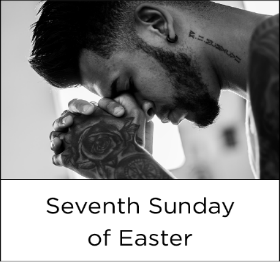 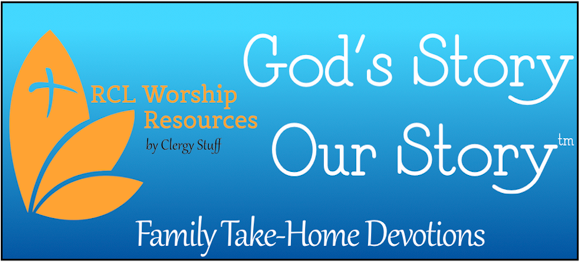 May 16, 2021
John 17:6-19 Use this resource at home to guide your household’s daily devotions.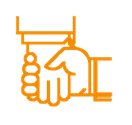 Pray: Light a candle. Open your devotion with prayer.Guiding God, you prayed that your disciples might have everything they needed to share and spread your gospel. Give us that same courage and strength of spirit that we might continue the work which they started in your name, Jesus Christ. Amen.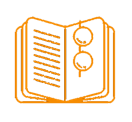 Read: Read the key verse from Sunday’s reading.“And now I am no longer in the world, but they are in the world, and I am coming to you. Holy Father, protect them in your name that you have given me, so that they may be one, as we are one.” (John 17:11) 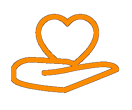 Reflect: Reflect on the scripture summary.Jesus was preparing his disciples to take over the task of proclaiming God’s truth to the world. His prayer for their well-being was heartfelt and poignant.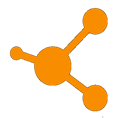 Connect: Connect in conversation with others in your household or community. What was a high point of your day? What was a low point?Who prays for you? Who do you pray for?Tell of a time a mentor helped set you on a good path. For the littles: Where do you like to pray?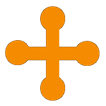 Bless: Close your devotion with a blessing.May God hear you pray. Amen.
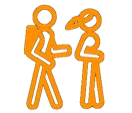 Do: By acting on what we learn, we make God’s word come alive. Do the following activity this week.              Consider becoming a mentor to someone. Volunteer with your congregation’s youth group, become a Big Sister or Big Brother, or teach something to a grandchild.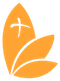 Go Deeper: Go to bit.ly/daily-devotions-rcl for the daily readings!Monday, Psalm 115; Exodus 28:29-38; Philippians 1:3-11Tuesday, Psalm 115; Numbers 8:5-22; Titus 1:1-9Wednesday, Psalm 115; Ezra 9:5-15; John 16:16-24Thursday, Psalm 33:12-22; Genesis 2:4b-7; 1 Corinthians 15:42b-49Friday, Psalm 33:12-22; Job 37:1-13; 1 Corinthians 15:50-57Saturday, Psalm 33:12-22; Exodus 15:6-11; John 7:37-39